工	廠	變	更	登	記	申	請	書受文者：桃園  縣（）政府                        申請日期：110年1月15日註：1.工廠用水中有使用自來水者，應填載自來水單號碼。產品屬「食品添加物」、「食品添加物上游化工原料」者，請依應檢附書件「說明欄（其他）」所載之方式填寫。工廠負責人手機及 E-mail 資料項係方便工業主管機關提供工業輔導即時資訊服務之用，申請人可審酌填載，非屬必填欄位。110/01核准設立案號：□□□－□□□□□－□□□□□□(須先取得核准設立許可案件者需填寫)核准設立案號：□□□－□□□□□－□□□□□□(須先取得核准設立許可案件者需填寫)核准設立案號：□□□－□□□□□－□□□□□□(須先取得核准設立許可案件者需填寫)核准設立案號：□□□－□□□□□－□□□□□□(須先取得核准設立許可案件者需填寫)核准設立案號：□□□－□□□□□－□□□□□□(須先取得核准設立許可案件者需填寫)核准設立案號：□□□－□□□□□－□□□□□□(須先取得核准設立許可案件者需填寫)核准設立案號：□□□－□□□□□－□□□□□□(須先取得核准設立許可案件者需填寫)核准設立案號：□□□－□□□□□－□□□□□□(須先取得核准設立許可案件者需填寫)核准設立案號：□□□－□□□□□－□□□□□□(須先取得核准設立許可案件者需填寫)核准設立案號：□□□－□□□□□－□□□□□□(須先取得核准設立許可案件者需填寫)核准設立案號：□□□－□□□□□－□□□□□□(須先取得核准設立許可案件者需填寫)核准設立案號：□□□－□□□□□－□□□□□□(須先取得核准設立許可案件者需填寫)核准設立案號：□□□－□□□□□－□□□□□□(須先取得核准設立許可案件者需填寫)核准設立案號：□□□－□□□□□－□□□□□□(須先取得核准設立許可案件者需填寫)核准設立案號：□□□－□□□□□－□□□□□□(須先取得核准設立許可案件者需填寫)核准設立案號：□□□－□□□□□－□□□□□□(須先取得核准設立許可案件者需填寫)核准設立案號：□□□－□□□□□－□□□□□□(須先取得核准設立許可案件者需填寫)核准設立案號：□□□－□□□□□－□□□□□□(須先取得核准設立許可案件者需填寫)核准設立案號：□□□－□□□□□－□□□□□□(須先取得核准設立許可案件者需填寫)核准設立案號：□□□－□□□□□－□□□□□□(須先取得核准設立許可案件者需填寫)核准設立案號：□□□－□□□□□－□□□□□□(須先取得核准設立許可案件者需填寫)核准設立案號：□□□－□□□□□－□□□□□□(須先取得核准設立許可案件者需填寫)核准設立案號：□□□－□□□□□－□□□□□□(須先取得核准設立許可案件者需填寫)核准設立案號：□□□－□□□□□－□□□□□□(須先取得核准設立許可案件者需填寫)核准設立案號：□□□－□□□□□－□□□□□□(須先取得核准設立許可案件者需填寫)核准設立案號：□□□－□□□□□－□□□□□□(須先取得核准設立許可案件者需填寫)核准設立案號：□□□－□□□□□－□□□□□□(須先取得核准設立許可案件者需填寫)核准設立案號：□□□－□□□□□－□□□□□□(須先取得核准設立許可案件者需填寫)核准設立案號：□□□－□□□□□－□□□□□□(須先取得核准設立許可案件者需填寫)核准設立案號：□□□－□□□□□－□□□□□□(須先取得核准設立許可案件者需填寫)核准設立案號：□□□－□□□□□－□□□□□□(須先取得核准設立許可案件者需填寫)工廠登記編號：68123456工廠登記編號：68123456工廠登記編號：68123456工廠登記編號：68123456工廠登記編號：68123456工廠登記編號：68123456工廠登記編號：68123456工廠登記編號：68123456工廠登記編號：68123456工廠登記編號：68123456工廠登記編號：68123456工廠登記編號：68123456工廠登記編號：68123456工廠登記編號：68123456工廠登記編號：68123456工廠登記編號：68123456工廠登記編號：68123456工廠登記編號：68123456工廠登記編號：68123456工廠登記編號：68123456工廠登記編號：68123456工廠登記編號：68123456工廠登記編號：68123456工廠登記編號：68123456工廠登記編號：68123456工廠登記編號：68123456工廠登記編號：68123456工廠登記編號：68123456工廠登記編號：68123456工廠登記編號：68123456工廠登記編號：68123456申 請 變 更 事 項（請於□打ˇ）申 請 變 更 事 項（請於□打ˇ）變更更後後內內內容容□廠名（應由新舊雙方聯名申請）□廠名（應由新舊雙方聯名申請）工廠名稱 工廠名稱 電	話電	話電	話電	話（（（）））□廠名（應由新舊雙方聯名申請）□廠名（應由新舊雙方聯名申請）公司或商業統一編號公司或商業統一編號傳	真傳	真傳	真傳	真（（（）））□廠名（應由新舊雙方聯名申請）□廠名（應由新舊雙方聯名申請）組織型態 組織型態 □獨資 □合夥□公司□其他：╴╴□獨資 □合夥□公司□其他：╴╴□獨資 □合夥□公司□其他：╴╴□獨資 □合夥□公司□其他：╴╴□獨資 □合夥□公司□其他：╴╴□獨資 □合夥□公司□其他：╴╴□獨資 □合夥□公司□其他：╴╴□獨資 □合夥□公司□其他：╴╴□獨資 □合夥□公司□其他：╴╴□獨資 □合夥□公司□其他：╴╴□獨資 □合夥□公司□其他：╴╴傳	真傳	真傳	真傳	真（（（）））工廠負責人工廠負責人姓名張無忌張無忌張無忌張無忌張無忌張無忌張無忌張無忌張無忌張無忌張無忌身分證統一編號 身分證統一編號 身分證統一編號 身分證統一編號 HH1123456789工廠負責人工廠負責人是否為有行為能力人是 □否是否為有行為能力人是 □否是否為有行為能力人是 □否是否為有行為能力人是 □否是否為有行為能力人是 □否是否為有行為能力人是 □否是否為有行為能力人是 □否是否為有行為能力人是 □否是否為有行為能力人是 □否是否為有行為能力人是 □否是否為有行為能力人是 □否是否為有行為能力人是 □否是否為有行為能力人是 □否身分證統一編號 身分證統一編號 身分證統一編號 身分證統一編號 HH1123456789工廠負責人工廠負責人住所或居所住所或居所桃園市桃園區武陵里縣府路2號桃園市桃園區武陵里縣府路2號桃園市桃園區武陵里縣府路2號桃園市桃園區武陵里縣府路2號桃園市桃園區武陵里縣府路2號桃園市桃園區武陵里縣府路2號桃園市桃園區武陵里縣府路2號桃園市桃園區武陵里縣府路2號桃園市桃園區武陵里縣府路2號桃園市桃園區武陵里縣府路2號桃園市桃園區武陵里縣府路2號桃園市桃園區武陵里縣府路2號桃園市桃園區武陵里縣府路2號桃園市桃園區武陵里縣府路2號桃園市桃園區武陵里縣府路2號桃園市桃園區武陵里縣府路2號桃園市桃園區武陵里縣府路2號桃園市桃園區武陵里縣府路2號桃園市桃園區武陵里縣府路2號桃園市桃園區武陵里縣府路2號桃園市桃園區武陵里縣府路2號桃園市桃園區武陵里縣府路2號桃園市桃園區武陵里縣府路2號桃園市桃園區武陵里縣府路2號桃園市桃園區武陵里縣府路2號桃園市桃園區武陵里縣府路2號桃園市桃園區武陵里縣府路2號工廠負責人工廠負責人手機0930-123-4560930-123-4560930-123-4560930-123-4560930-123-4560930-123-4560930-123-4560930-123-456E-mailE-mailE-mailE-mailE-mailms123@mail.tycg.com.twms123@mail.tycg.com.twms123@mail.tycg.com.twms123@mail.tycg.com.twms123@mail.tycg.com.twms123@mail.tycg.com.twms123@mail.tycg.com.twms123@mail.tycg.com.twms123@mail.tycg.com.twms123@mail.tycg.com.twms123@mail.tycg.com.twms123@mail.tycg.com.twms123@mail.tycg.com.twms123@mail.tycg.com.tw□廠地□廠地廠址□廠地□廠地地號□經緯度□經緯度(經度)度度分分分秒秒秒(緯度)(緯度)(緯度)度度度分分秒秒□廠地面積□廠地面積㎡㎡㎡㎡㎡㎡㎡㎡㎡㎡㎡㎡㎡㎡㎡㎡㎡㎡㎡㎡㎡㎡㎡㎡㎡㎡㎡㎡㎡□廠房面積□廠房面積㎡㎡㎡㎡㎡㎡㎡□廠房及建築物面積合計□廠房及建築物面積合計□廠房及建築物面積合計□廠房及建築物面積合計□廠房及建築物面積合計□廠房及建築物面積合計□廠房及建築物面積合計□廠房及建築物面積合計□廠房及建築物面積合計□廠房及建築物面積合計□廠房及建築物面積合計㎡㎡㎡㎡㎡㎡㎡㎡㎡㎡㎡□建築物面積□建築物面積㎡㎡㎡㎡㎡㎡㎡□廠房及建築物面積合計□廠房及建築物面積合計□廠房及建築物面積合計□廠房及建築物面積合計□廠房及建築物面積合計□廠房及建築物面積合計□廠房及建築物面積合計□廠房及建築物面積合計□廠房及建築物面積合計□廠房及建築物面積合計□廠房及建築物面積合計㎡㎡㎡㎡㎡㎡㎡㎡㎡㎡㎡□使用電力容量、熱能□使用電力容量、熱能馬力馬力馬力馬力馬力馬力馬力□合計□合計□合計□合計□合計□合計□合計□合計□合計□合計□合計瓩瓩瓩瓩瓩瓩瓩瓩瓩瓩瓩□使用電力容量、熱能□使用電力容量、熱能瓩瓩瓩瓩瓩瓩瓩□合計□合計□合計□合計□合計□合計□合計□合計□合計□合計□合計瓩瓩瓩瓩瓩瓩瓩瓩瓩瓩瓩□ 工廠用水量（含工業用水及民生用水）□ 工廠用水量（含工業用水及民生用水）立方公尺/日立方公尺/日立方公尺/日立方公尺/日立方公尺/日立方公尺/日立方公尺/日自來水單號碼（註 1）自來水單號碼（註 1）自來水單號碼（註 1）自來水單號碼（註 1）自來水單號碼（註 1）自來水單號碼（註 1）自來水單號碼（註 1）自來水單號碼（註 1）自來水單號碼（註 1）自來水單號碼（註 1）自來水單號碼（註 1）□產業類別(2 碼_中類)□產業類別(2 碼_中類)□主要產品（註2）3 碼_小類請依產品用途勾選（產業類別屬 08、17、18、19 者）請依產品用途勾選（產業類別屬 08、17、18、19 者）請依產品用途勾選（產業類別屬 08、17、18、19 者）請依產品用途勾選（產業類別屬 08、17、18、19 者）請依產品用途勾選（產業類別屬 08、17、18、19 者）請依產品用途勾選（產業類別屬 08、17、18、19 者）請依產品用途勾選（產業類別屬 08、17、18、19 者）請依產品用途勾選（產業類別屬 08、17、18、19 者）□屬食品添加物。□屬食品添加物上游化工原料。□屬工業用化工原料及化學品。□屬食品添加物。□屬食品添加物上游化工原料。□屬工業用化工原料及化學品。□屬食品添加物。□屬食品添加物上游化工原料。□屬工業用化工原料及化學品。□屬食品添加物。□屬食品添加物上游化工原料。□屬工業用化工原料及化學品。□屬食品添加物。□屬食品添加物上游化工原料。□屬工業用化工原料及化學品。□屬食品添加物。□屬食品添加物上游化工原料。□屬工業用化工原料及化學品。□屬食品添加物。□屬食品添加物上游化工原料。□屬工業用化工原料及化學品。□屬食品添加物。□屬食品添加物上游化工原料。□屬工業用化工原料及化學品。□屬食品添加物。□屬食品添加物上游化工原料。□屬工業用化工原料及化學品。□屬食品添加物。□屬食品添加物上游化工原料。□屬工業用化工原料及化學品。□屬食品添加物。□屬食品添加物上游化工原料。□屬工業用化工原料及化學品。□屬食品添加物。□屬食品添加物上游化工原料。□屬工業用化工原料及化學品。□屬食品添加物。□屬食品添加物上游化工原料。□屬工業用化工原料及化學品。□主要產品（註2）4 碼_細類請依產品用途勾選（產業類別屬 08、17、18、19 者）請依產品用途勾選（產業類別屬 08、17、18、19 者）請依產品用途勾選（產業類別屬 08、17、18、19 者）請依產品用途勾選（產業類別屬 08、17、18、19 者）請依產品用途勾選（產業類別屬 08、17、18、19 者）請依產品用途勾選（產業類別屬 08、17、18、19 者）請依產品用途勾選（產業類別屬 08、17、18、19 者）請依產品用途勾選（產業類別屬 08、17、18、19 者）□屬食品添加物。□屬食品添加物上游化工原料。□屬工業用化工原料及化學品。□屬食品添加物。□屬食品添加物上游化工原料。□屬工業用化工原料及化學品。□屬食品添加物。□屬食品添加物上游化工原料。□屬工業用化工原料及化學品。□屬食品添加物。□屬食品添加物上游化工原料。□屬工業用化工原料及化學品。□屬食品添加物。□屬食品添加物上游化工原料。□屬工業用化工原料及化學品。□屬食品添加物。□屬食品添加物上游化工原料。□屬工業用化工原料及化學品。□屬食品添加物。□屬食品添加物上游化工原料。□屬工業用化工原料及化學品。□屬食品添加物。□屬食品添加物上游化工原料。□屬工業用化工原料及化學品。□屬食品添加物。□屬食品添加物上游化工原料。□屬工業用化工原料及化學品。□屬食品添加物。□屬食品添加物上游化工原料。□屬工業用化工原料及化學品。□屬食品添加物。□屬食品添加物上游化工原料。□屬工業用化工原料及化學品。□屬食品添加物。□屬食品添加物上游化工原料。□屬工業用化工原料及化學品。□屬食品添加物。□屬食品添加物上游化工原料。□屬工業用化工原料及化學品。申請請請人人原廠名：星茂企業股份有限公司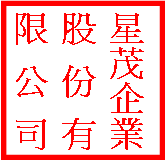 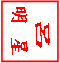 （原工廠及負責人印章）原廠名：星茂企業股份有限公司（原工廠及負責人印章）原廠名：星茂企業股份有限公司（原工廠及負責人印章）原廠名：星茂企業股份有限公司（原工廠及負責人印章）原廠名：星茂企業股份有限公司（原工廠及負責人印章）原廠名：星茂企業股份有限公司（原工廠及負責人印章）原廠名：星茂企業股份有限公司（原工廠及負責人印章）原廠名：星茂企業股份有限公司（原工廠及負責人印章）原廠名：星茂企業股份有限公司（原工廠及負責人印章）變更後廠名：星茂企業股份有限公司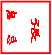 （變更後工廠及負責人印章）變更後廠名：星茂企業股份有限公司（變更後工廠及負責人印章）變更後廠名：星茂企業股份有限公司（變更後工廠及負責人印章）變更後廠名：星茂企業股份有限公司（變更後工廠及負責人印章）變更後廠名：星茂企業股份有限公司（變更後工廠及負責人印章）變更後廠名：星茂企業股份有限公司（變更後工廠及負責人印章）變更後廠名：星茂企業股份有限公司（變更後工廠及負責人印章）變更後廠名：星茂企業股份有限公司（變更後工廠及負責人印章）變更後廠名：星茂企業股份有限公司（變更後工廠及負責人印章）變更後廠名：星茂企業股份有限公司（變更後工廠及負責人印章）變更後廠名：星茂企業股份有限公司（變更後工廠及負責人印章）變更後廠名：星茂企業股份有限公司（變更後工廠及負責人印章）變更後廠名：星茂企業股份有限公司（變更後工廠及負責人印章）變更後廠名：星茂企業股份有限公司（變更後工廠及負責人印章）變更後廠名：星茂企業股份有限公司（變更後工廠及負責人印章）變更後廠名：星茂企業股份有限公司（變更後工廠及負責人印章）變更後廠名：星茂企業股份有限公司（變更後工廠及負責人印章）變更後廠名：星茂企業股份有限公司（變更後工廠及負責人印章）變更後廠名：星茂企業股份有限公司（變更後工廠及負責人印章）變更後廠名：星茂企業股份有限公司（變更後工廠及負責人印章）變更後廠名：星茂企業股份有限公司（變更後工廠及負責人印章）變更後廠名：星茂企業股份有限公司（變更後工廠及負責人印章）